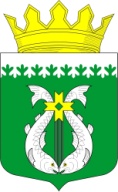 РЕСПУБЛИКА КАРЕЛИЯKARJALAN TAZAVALDUАДМИНИСТРАЦИЯСУОЯРВСКОГО МУНИЦИПАЛЬНОГО ОКРУГАSUOJÄRVEN YMBÄRISTÖN HALLINDOПОСТАНОВЛЕНИЕ13.01.2023					                                                              № 69Об утверждении Перечня товарных рынков для содействия развитию конкуренции на территории Суоярвского муниципального округаВ  соответствии с распоряжениями  Правительства Российской Федерации от 17 апреля 2019 г. № 768-р «Об утверждении стандарта развития конкуренции в субъектах Российской Федерации», от 2 сентября 2021 года № 2424-р «Об утверждении Национального плана ("дорожной карты") развития конкуренции в РФ на 2021 - 2025 гг.»,  в рамках заключенного Соглашения между Министерством экономического развития и промышленности Республики Карелия и Администрацией муниципального образования «Суоярвский район» от 12.07.2018 (с изменениями):1. Утвердить Перечень товарных рынков для содействия развитию конкуренции на территории Суоярвского  муниципального округа согласно Приложению.2. Признать утратившим силу постановление администрации муниципального образования «Суоярвский район» от 24.02.2022 № 116  «Об утверждении перечня приоритетных рынков для содействия развитию конкуренции на территории Суоярвского муниципального района.3. Разместить настоящее постановление на официальном сайте Суоярвского муниципального округа в информационно – телекоммуникационной сети «Интернет».4. Контроль  за исполнением настоящего постановления оставляю за собой.Глава Суоярвскогомуниципального округа 						            Р.В. ПетровРазослать: Дело, отдел по развитию предпринимательства и инвестиционной политикиэкономике                                                                                                                                                                                                                                            Приложение                                                                                                                                                                     к постановлению администрации                                                                                                                                                                          Суоярвского муниципального округа                                                                                                                                                                                              13.01.2023 № 69Переченьтоварных рынков для содействия развитию конкуренции на территории Суоярвского муниципального округа1.Рынок выполнения работ по благоустройству городской среды2.Рынок оказания услуг по ремонту автотранспортных средств